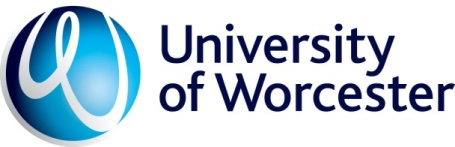 Travel Expenses Claim Form - Students or Employersfor Periodic Reviews or Course ApprovalsCorrespondence address:Bank and branch details: Sort Code:	      	    	   -               - 		Account Number:TRAVEL EXPENSES		(i)	Rail Fare 2nd Class from ..............................	or	(ii)	Car mileage claimed at 45p per mile ..............................		TOTALRecommended for payment Academic Quality Officer 	 Date:	______________Please return to Academic Quality Unit, JL1020, Jenny Lind Building, University of Worcester, Henwick Grove, Worcester, WR2 6AJ